WFKl I-II OET03.06.20Temat: Ćwiczenia na świeżym powietrzu – doskonalenie szybkości w biegach krótkich.Zachęcam Was do rozgrzewki na świeżym powietrzu, wystarczy odnaleźć troszkę przestrzeni w parku przed blokiem czy domem. Pamiętaj o bezpieczeństwie, zachęć do wspólnego wysiłku swoja rodzinę. Ćwiczenia wykonaj na odcinku 10 metrów.CZĘŚĆ WSTĘPNA:- marsz z wysokim unoszeniem kolan.- marsz z naprzemianstronnymi wymachami ramion w przód następnie w tył- Skip A – trucht z wysokim unoszeniem kolan do klatki piersiowej.- Skip C – trucht z uderzaniem piętami o pośladki.- Krok żołnierski – ręka wyciągnięta do przodu i marsz z unoszeniem nogi i dotykaniem palcami stopy do przeciwległej ręki (na przemian raz prawa, raz lewa noga)- wysokie skoki obunóż z uderzaniem piętami o pośladki- wykroki w przód - wykrok jedną nogą do przodu, ugięcie nogi (kolano nie wychodzi przed palce stóp) i powrót do pozycji wyjściowej; powtarzać naprzemiennie na obie nogi.- „skoki żabki” – w siadzie skulonym , wyprost nóg - wspięcia na palce.CZĘŚĆ GŁÓWNA:Zwiększamy odległość na której będziemy ćwiczyć może to być około 25metrów. Zaznacz miejsce startu i mety może to być patyk, piłka.1. Pokonaj odcinek 25 metrów truchtem 2x -  rozpocznij od startu wysokiego  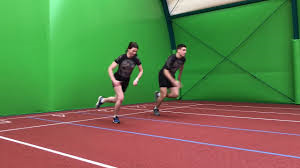 2. Pokonaj odcinek 25 metrów biegiem 2x – rozpocznij od startu niskiego.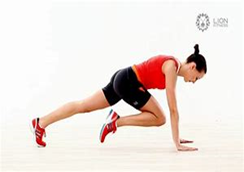 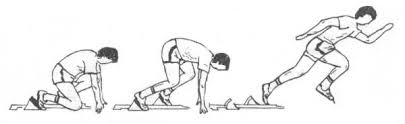 3. Pokonaj odcinek 25 metrów biegiem 2x – rozpocznij od startu z siadu prostego tyłem do punktu startu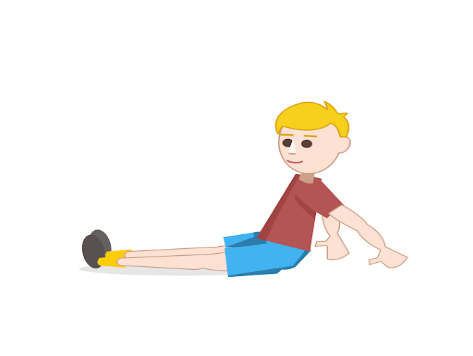  4. Spokojny marsz na odcinku 25metrów powrót to samo.CZĘŚĆ KOŃCOWA:1. Zabawa „Niedźwiedź zasypia” - siad skulony, głowa zbliżona do kolan – wydech,- siad prosty, ramiona wzniesione w górę – wdech.Powtórz ćwiczenie 5x2. Odpoczynek w pozycji leżącej przez 3 minuty.Zadanie dla chętnych Zagraj w grę http://scholaris.pl/resources/run/id/109713 sprawdź swoje wiadomości z wychowania fizycznego.Daj znać jak Ci poszło, powodzeniaKonsultację z nauczycielem możliwe od godziny 09:00-15:00 na wcześniej podany nr telefonu, bądź na adres mula83@interia.plOczywiście istnieje możliwość zaproponowania kontaktu w innych godzinach, postaram się dostosować do możliwości komunikacyjnych uczniów oraz opiekunów.Proszę o odpowiedź na poniższe pytanie zaznaczając właściwe zdanie, bądź wysłanie odpowiedzi w formie mms oraz zdjęcie wykonanego zadania.Czy zadania wykonałeś/aś:A)	SamodzielnieB)	Z niewielką pomocą członków rodzinyC)	Z dużą pomocą członków rodziny.